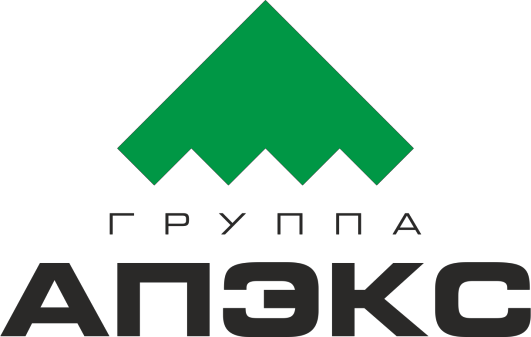 КАРТОЧКА КОМПАНИИНаименование организацииНаименование организацииНаименование организацииПолноеСокращенноеОбщество с ограниченной ответственностью «Группа «АПЭКС» ООО «Группа «АПЭКС»Общество с ограниченной ответственностью «Группа «АПЭКС» ООО «Группа «АПЭКС»РеквизитыРеквизитыРеквизитыИНН2901241439КПП290101001ОГРН1132901010450Контактные данныеКонтактные данныеКонтактные данныеЮридический адрес163046, Архангельская область, Г.О. ГОРОД АРХАНГЕЛЬСК, Г АРХАНГЕЛЬСК,ПР-КТ ОБВОДНЫЙ КАНАЛ, Д. 29, КВ. 305163046, Архангельская область, Г.О. ГОРОД АРХАНГЕЛЬСК, Г АРХАНГЕЛЬСК,ПР-КТ ОБВОДНЫЙ КАНАЛ, Д. 29, КВ. 305Почтовый адрес163046, Архангельская область, Г.О. ГОРОД АРХАНГЕЛЬСК, Г АРХАНГЕЛЬСК,ПР-КТ ОБВОДНЫЙ КАНАЛ, Д. 29, КВ. 305163046, Архангельская область, Г.О. ГОРОД АРХАНГЕЛЬСК, Г АРХАНГЕЛЬСК,ПР-КТ ОБВОДНЫЙ КАНАЛ, Д. 29, КВ. 305Генеральный директорМедуницын Дмитрий ВладимировичМедуницын Дмитрий ВладимировичТелефон+7 926 232 00 37Электронная почтаinfo@apex-g.ruИнтернет сайтwww.apex-g.ruСчётСчётСчётБанк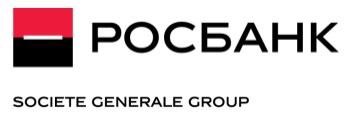 Северо-Западный Филиал ПАО «РОСБАНК»АдресРоссия, 191186 г. Санкт-Петербург набережная канала Грибоедова д. 13Россия, 191186 г. Санкт-Петербург набережная канала Грибоедова д. 13Расчётный счёт4070 2810 3935 0000 01054070 2810 3935 0000 0105Кор. счёт3010 1810 1000 0000 07783010 1810 1000 0000 0778БИК044 030 778